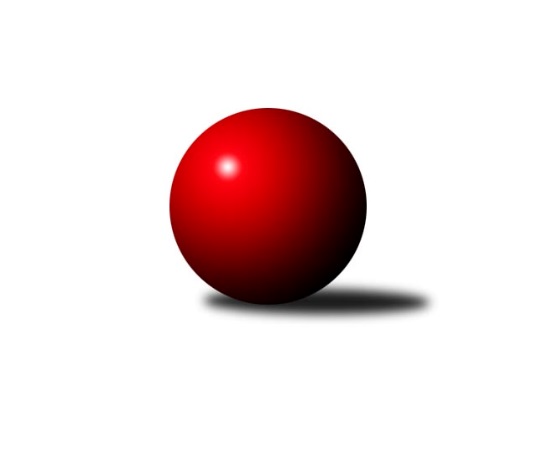 Č.25Ročník 2009/2010	10.4.2010Nejlepšího výkonu v tomto kole: 2694 dosáhlo družstvo: Spartak Přerov ˝C˝Krajský přebor OL 2009/2010Výsledky 25. kolaSouhrnný přehled výsledků:SK Olomouc Sigma MŽ	- KKŽ Šternberk ˝A˝	16:0	       kontumačně		9.4.SKK Jeseník ˝B˝	- KK Lipník nad Bečvou ˝A˝	8:8	2511:2505		10.4.KK Zábřeh  ˝C˝	- TJ Horní Benešov ˝E˝	14:2	2526:2441		10.4.TJ Sokol Mohelnice	- TJ Kovohutě Břidličná ˝B˝	4:12	2478:2573		10.4.Spartak Přerov ˝C˝	- KK Šumperk ˝C˝	12:4	2694:2497		10.4.TJ Horní Benešov ˝C˝	- TJ Pozemstav Prostějov	14:2	2592:2495		10.4.Tabulka družstev:	1.	TJ Horní Benešov ˝C˝	23	16	1	6	235 : 133 	 	 2492	33	2.	Spartak Přerov ˝C˝	23	16	0	7	222 : 146 	 	 2523	32	3.	KKŽ Šternberk ˝A˝	24	15	0	9	205 : 179 	 	 2491	30	4.	KK Lipník nad Bečvou ˝A˝	23	14	1	8	228 : 140 	 	 2502	29	5.	KK Zábřeh  ˝C˝	23	14	0	9	205 : 163 	 	 2478	28	6.	SK Olomouc Sigma MŽ	23	13	1	9	204 : 164 	 	 2494	27	7.	TJ Kovohutě Břidličná ˝B˝	23	12	0	11	182 : 186 	 	 2454	24	8.	TJ Tatran Litovel	23	9	0	14	173 : 195 	 	 2463	18	9.	TJ Pozemstav Prostějov	23	9	0	14	167 : 201 	 	 2420	18	10.	KK Šumperk ˝C˝	23	9	0	14	161 : 207 	 	 2431	18	11.	SKK Jeseník ˝B˝	23	7	1	15	149 : 219 	 	 2407	15	12.	TJ Horní Benešov ˝E˝	23	7	0	16	136 : 232 	 	 2407	14	13.	TJ Sokol Mohelnice	23	7	0	16	133 : 235 	 	 2402	14Podrobné výsledky kola:	 SK Olomouc Sigma MŽ		16:0		KKŽ Šternberk ˝A˝rozhodčí: KONTUMACE	 SKK Jeseník ˝B˝	2511	8:8	2505	KK Lipník nad Bečvou ˝A˝	Petr  Šulák ml.	 	 214 	 199 		413 	 0:2 	 427 	 	231 	 196		Richard Štětka	Jiří Fárek	 	 217 	 212 		429 	 0:2 	 430 	 	199 	 231		Jitka Szczyrbová	Jiří Vrba	 	 210 	 214 		424 	 2:0 	 414 	 	199 	 215		Jaroslav  Koppa	Karel Kučera	 	 207 	 221 		428 	 2:0 	 396 	 	173 	 223		Miroslav Ondrouch	Jaromíra Smejkalová	 	 235 	 188 		423 	 0:2 	 437 	 	214 	 223		Zdeněk Macháček ml	Eva Křápková	 	 199 	 195 		394 	 0:2 	 401 	 	191 	 210		Zdeněk   Macháček st.rozhodčí: Nejlepší výkon utkání: 437 - Zdeněk Macháček ml	 KK Zábřeh  ˝C˝	2526	14:2	2441	TJ Horní Benešov ˝E˝	Marek Ollinger	 	 231 	 220 		451 	 2:0 	 435 	 	222 	 213		Luděk Zeman	Jiří Srovnal	 	 187 	 192 		379 	 0:2 	 404 	 	201 	 203		Dominik Tesař	Věra Urbášková	 	 209 	 206 		415 	 2:0 	 401 	 	201 	 200		Jan Kriwenky	Josef Sitta st.	 	 220 	 193 		413 	 2:0 	 406 	 	189 	 217		Jana Martiníková	Václav Kupka	 	 222 	 202 		424 	 2:0 	 376 	 	197 	 179		Pavel Hrnčíř	Jan Kolář	 	 204 	 240 		444 	 2:0 	 419 	 	208 	 211		Jaromír Martiníkrozhodčí: Nejlepší výkon utkání: 451 - Marek Ollinger	 TJ Sokol Mohelnice	2478	4:12	2573	TJ Kovohutě Břidličná ˝B˝	Zdeněk Sobota	 	 197 	 205 		402 	 0:2 	 403 	 	214 	 189		Zdeněk Fiury st. st.	Ľudovit Kumi	 	 214 	 218 		432 	 2:0 	 418 	 	204 	 214		Petr Otáhal	Petr Polášek	 	 204 	 181 		385 	 0:2 	 435 	 	221 	 214		Miloslav Krchov	Jaroslav Jílek	 	 226 	 217 		443 	 2:0 	 420 	 	220 	 200		Zdeněk Chmela ml.	Iveta Krejčová	 	 211 	 190 		401 	 0:2 	 443 	 	233 	 210		Zdeněk Fiury ml. ml.	Anna Drlíková	 	 196 	 219 		415 	 0:2 	 454 	 	232 	 222		Josef Veselýrozhodčí: Nejlepší výkon utkání: 454 - Josef Veselý	 Spartak Přerov ˝C˝	2694	12:4	2497	KK Šumperk ˝C˝	Rostislav Petřík	 	 238 	 227 		465 	 2:0 	 409 	 	203 	 206		Alexandr Rájoš	Jiří Kohoutek	 	 214 	 216 		430 	 2:0 	 403 	 	203 	 200		Josef Suchan	Jaroslav Pěcha	 	 202 	 213 		415 	 0:2 	 431 	 	216 	 215		Martin Sedlář	Michal Symerský	 	 231 	 226 		457 	 2:0 	 402 	 	204 	 198		Jaromír Vondra	Jiří Hradílek	 	 223 	 215 		438 	 0:2 	 442 	 	224 	 218		Zdeněk Hrabánek	Petr Vácha	 	 243 	 246 		489 	 2:0 	 410 	 	204 	 206		Jaromír Rabenseifnerrozhodčí: Nejlepší výkon utkání: 489 - Petr Vácha	 TJ Horní Benešov ˝C˝	2592	14:2	2495	TJ Pozemstav Prostějov	Michal Klich	 	 236 	 206 		442 	 2:0 	 388 	 	197 	 191		Magda Leitgebová	Michael Dostál	 	 205 	 187 		392 	 0:2 	 422 	 	205 	 217		Eva Paňáková	Jindřich Dankovič	 	 201 	 227 		428 	 2:0 	 418 	 	210 	 208		František Hajduk	Zdeněk Kment	 	 202 	 211 		413 	 2:0 	 409 	 	216 	 193		Jan Stískal	Petr Dankovič	 	 228 	 240 		468 	 2:0 	 420 	 	220 	 200		Václav Kovařík	Michal Blažek	 	 212 	 237 		449 	 2:0 	 438 	 	215 	 223		Martin Zaoralrozhodčí: Nejlepší výkon utkání: 468 - Petr DankovičPořadí jednotlivců:	jméno hráče	družstvo	celkem	plné	dorážka	chyby	poměr kuž.	Maximum	1.	Jakub Mokoš 	TJ Tatran Litovel	441.11	300.3	140.8	4.5	9/12	(488)	2.	Petr Vácha 	Spartak Přerov ˝C˝	438.11	295.6	142.5	4.0	10/11	(496)	3.	Rostislav  Cundrla 	SKK Jeseník ˝B˝	431.89	288.9	143.0	3.7	8/11	(502)	4.	František Baslar 	SK Olomouc Sigma MŽ	431.53	292.1	139.4	3.6	11/12	(470)	5.	Jitka Szczyrbová 	KK Lipník nad Bečvou ˝A˝	431.35	287.9	143.4	2.9	11/12	(463)	6.	Zdeněk Fiury ml.  ml.	TJ Kovohutě Břidličná ˝B˝	431.27	296.4	134.8	3.8	10/12	(464)	7.	Zdeněk   Macháček st. 	KK Lipník nad Bečvou ˝A˝	431.14	292.9	138.2	3.3	11/12	(480)	8.	Petr Rak 	TJ Horní Benešov ˝C˝	430.11	289.1	141.0	4.6	8/11	(506)	9.	Rostislav Petřík 	Spartak Přerov ˝C˝	429.88	291.4	138.4	3.3	10/11	(490)	10.	Emil Pick 	KKŽ Šternberk ˝A˝	427.48	293.8	133.6	5.5	10/11	(475)	11.	Jindřich Gavenda 	KKŽ Šternberk ˝A˝	427.19	300.7	126.5	5.7	10/11	(460)	12.	Michal Blažek 	TJ Horní Benešov ˝C˝	426.89	291.4	135.5	5.9	11/11	(478)	13.	Josef Veselý 	TJ Kovohutě Břidličná ˝B˝	426.16	292.7	133.5	4.9	10/12	(467)	14.	Václav Kupka 	KK Zábřeh  ˝C˝	426.13	287.1	139.0	3.7	8/11	(456)	15.	Pavel  Ďuriš ml. 	KKŽ Šternberk ˝A˝	423.92	295.7	128.2	7.3	11/11	(476)	16.	Richard Štětka 	KK Lipník nad Bečvou ˝A˝	423.23	293.3	129.9	5.5	12/12	(451)	17.	Zdeněk Hrabánek 	KK Šumperk ˝C˝	422.55	291.2	131.3	6.3	11/12	(455)	18.	Miroslav Hyc 	SK Olomouc Sigma MŽ	421.74	286.8	135.0	5.3	11/12	(475)	19.	Pavel Jüngling 	SK Olomouc Sigma MŽ	418.76	296.2	122.6	7.3	12/12	(461)	20.	Jaromír Janošec 	TJ Tatran Litovel	417.60	289.8	127.8	5.3	10/12	(456)	21.	Petr Dankovič 	TJ Horní Benešov ˝C˝	416.96	286.9	130.1	5.8	11/11	(468)	22.	Martin Sedlář 	KK Šumperk ˝C˝	415.65	289.1	126.6	7.1	9/12	(479)	23.	Jiří Malíšek 	SK Olomouc Sigma MŽ	415.61	284.4	131.2	6.1	12/12	(464)	24.	Zdeněk Macháček ml 	KK Lipník nad Bečvou ˝A˝	415.28	291.6	123.6	6.9	12/12	(438)	25.	Josef Sitta st. 	KK Zábřeh  ˝C˝	415.23	287.0	128.2	7.0	11/11	(477)	26.	Rostislav Krejčí 	TJ Sokol Mohelnice	413.82	285.4	128.4	6.1	10/11	(463)	27.	Petr Pick 	KKŽ Šternberk ˝A˝	412.58	289.3	123.2	6.5	10/11	(456)	28.	Michal Klich 	TJ Horní Benešov ˝C˝	412.49	284.9	127.6	6.0	9/11	(495)	29.	Jaromír Martiník 	TJ Horní Benešov ˝E˝	412.20	286.3	125.9	5.5	11/11	(458)	30.	Karel Kučera 	SKK Jeseník ˝B˝	411.88	281.5	130.4	4.7	8/11	(450)	31.	Miroslav Sigmund 	TJ Tatran Litovel	411.55	288.4	123.2	6.6	11/12	(454)	32.	Martin Zaoral 	TJ Pozemstav Prostějov	410.83	286.8	124.0	7.7	12/12	(441)	33.	Jana Martiníková 	TJ Horní Benešov ˝E˝	410.61	285.3	125.3	8.1	8/11	(452)	34.	Jiří Srovnal 	KK Zábřeh  ˝C˝	409.59	286.2	123.4	7.2	10/11	(454)	35.	Petr Otáhal 	TJ Kovohutě Břidličná ˝B˝	409.43	284.6	124.9	6.9	12/12	(451)	36.	Rostislav Pelz 	KK Lipník nad Bečvou ˝A˝	408.69	284.6	124.1	8.0	11/12	(446)	37.	Zdeněk Fiury st.  st.	TJ Kovohutě Břidličná ˝B˝	408.11	281.2	126.9	6.5	11/12	(459)	38.	Ondřej Machút 	SK Olomouc Sigma MŽ	407.99	285.5	122.4	8.6	9/12	(475)	39.	Alexandr Rájoš 	KK Šumperk ˝C˝	406.58	280.8	125.8	7.4	12/12	(508)	40.	Jiří Hradílek 	Spartak Přerov ˝C˝	405.56	284.0	121.6	8.4	9/11	(438)	41.	Stanislav Feike 	TJ Pozemstav Prostějov	405.43	283.7	121.8	8.5	12/12	(473)	42.	Jaromíra Smejkalová 	SKK Jeseník ˝B˝	405.36	277.9	127.4	5.2	11/11	(436)	43.	Václav Kovařík 	TJ Pozemstav Prostějov	404.47	286.9	117.6	7.9	12/12	(457)	44.	Miloslav Krchov 	TJ Kovohutě Břidličná ˝B˝	404.45	279.7	124.8	6.8	12/12	(442)	45.	Jaroslav Jílek 	TJ Sokol Mohelnice	403.60	284.2	119.4	8.9	11/11	(498)	46.	Jan Stískal 	TJ Pozemstav Prostějov	403.14	283.2	120.0	8.2	11/12	(450)	47.	Zdeněk Šebesta 	TJ Sokol Mohelnice	402.52	281.2	121.3	6.9	11/11	(458)	48.	Petr Malíšek 	SK Olomouc Sigma MŽ	402.02	276.4	125.6	7.4	12/12	(443)	49.	Robert Kučerka 	TJ Horní Benešov ˝C˝	401.67	285.5	116.2	7.3	8/11	(437)	50.	Václav Šubert 	KKŽ Šternberk ˝A˝	401.64	278.7	122.9	6.8	9/11	(430)	51.	Petr Polášek 	TJ Sokol Mohelnice	400.98	284.0	116.9	9.1	9/11	(455)	52.	Jan Kolář 	KK Zábřeh  ˝C˝	399.71	288.6	111.1	8.0	10/11	(459)	53.	Jaromír Rabenseifner 	KK Šumperk ˝C˝	399.48	282.3	117.2	6.4	10/12	(452)	54.	Zdeněk Chmela  ml.	TJ Kovohutě Břidličná ˝B˝	398.70	278.9	119.8	7.5	10/12	(454)	55.	Miroslav Fric 	KK Šumperk ˝C˝	397.86	283.5	114.4	8.2	8/12	(458)	56.	Jaroslav Vidim 	TJ Tatran Litovel	397.11	279.3	117.8	7.9	9/12	(431)	57.	Ludvík Vymazal 	TJ Tatran Litovel	395.51	273.1	122.4	8.3	11/12	(438)	58.	Vilém Zeiner 	KK Lipník nad Bečvou ˝A˝	392.66	279.2	113.4	9.7	11/12	(439)	59.	Jan Kriwenky 	TJ Horní Benešov ˝C˝	392.44	275.8	116.6	8.7	9/11	(425)	60.	Petr  Šulák ml. 	SKK Jeseník ˝B˝	392.25	280.3	112.0	8.4	10/11	(417)	61.	Pavel Hrnčíř 	TJ Horní Benešov ˝E˝	385.72	267.8	117.9	9.6	9/11	(417)	62.	Zdeněk Sobota 	TJ Sokol Mohelnice	384.94	272.3	112.6	8.9	10/11	(436)	63.	Eva Křápková 	SKK Jeseník ˝B˝	381.79	271.4	110.4	10.3	10/11	(425)		Kamil Axman 	TJ Tatran Litovel	458.00	309.5	148.5	4.5	1/12	(462)		Vlastimil Bělíček 	Spartak Přerov ˝C˝	457.00	298.0	159.0	3.0	2/11	(481)		Vlastimil Štěrba 	TJ Pozemstav Prostějov	453.00	300.0	153.0	3.0	1/12	(453)		Martin Liška 	KK Zábřeh  ˝C˝	447.52	292.1	155.4	4.0	5/11	(512)		David Čulík 	TJ Tatran Litovel	447.00	323.0	124.0	5.0	1/12	(447)		Miroslav Šindler 	Spartak Přerov ˝C˝	443.00	294.0	149.0	1.0	1/11	(443)		Zdeněk Palyza 	KK Šumperk ˝C˝	439.00	317.0	122.0	5.0	1/12	(439)		Petr Axman 	TJ Tatran Litovel	438.58	301.3	137.3	3.9	4/12	(455)		Marek Ollinger 	KK Zábřeh  ˝C˝	436.86	301.9	134.9	6.0	7/11	(451)		Michal Symerský 	Spartak Přerov ˝C˝	431.63	290.3	141.3	4.2	7/11	(459)		Dominik Prokop 	KK Zábřeh  ˝C˝	431.00	292.5	138.5	3.0	2/11	(435)		Petr Kozák 	TJ Horní Benešov ˝C˝	431.00	296.0	135.0	4.0	2/11	(449)		Petr Šrot 	KK Šumperk ˝C˝	430.00	297.0	133.0	10.0	1/12	(430)		Miloslav  Petrů 	TJ Horní Benešov ˝E˝	429.67	293.0	136.7	4.3	3/11	(449)		Michal Albrecht 	KK Zábřeh  ˝C˝	428.83	299.3	129.5	4.3	3/11	(485)		Jaroslav Krejčí 	Spartak Přerov ˝C˝	427.86	289.0	138.9	4.7	7/11	(463)		Jaroslav Navrátil 	TJ Tatran Litovel	427.58	291.0	136.5	3.6	6/12	(453)		Jiří Fiala 	TJ Tatran Litovel	427.00	300.0	127.0	4.0	1/12	(427)		Martin Jindra 	TJ Tatran Litovel	425.00	294.5	130.5	5.5	2/12	(426)		Jaroslav Černošek 	SK Olomouc Sigma MŽ	425.00	301.0	124.0	2.0	1/12	(425)		Jiří Divila st. 	Spartak Přerov ˝C˝	424.75	276.5	148.3	5.3	2/11	(467)		Jiří Chytil 	Spartak Přerov ˝C˝	423.83	290.3	133.5	8.2	2/11	(437)		David Pospíšil 	KKŽ Šternberk ˝A˝	423.76	288.4	135.3	3.8	7/11	(444)		Jiří Kohoutek 	Spartak Přerov ˝C˝	423.41	295.0	128.4	5.9	7/11	(449)		Milan Vymazal 	KK Šumperk ˝C˝	422.50	288.2	134.3	5.2	5/12	(468)		Zdeněk Kment 	TJ Horní Benešov ˝C˝	422.37	299.7	122.7	5.6	4/11	(484)		Zdeněk Chudožilov 	TJ Pozemstav Prostějov	420.00	279.0	141.0	7.0	1/12	(420)		Anna Drlíková 	TJ Sokol Mohelnice	416.50	284.0	132.5	9.0	2/11	(418)		David Janušík 	Spartak Přerov ˝C˝	416.20	291.0	125.2	6.6	5/11	(481)		Jiří Michálek 	KK Zábřeh  ˝C˝	415.50	287.3	128.3	6.5	4/11	(434)		Jaroslav Pěcha 	Spartak Přerov ˝C˝	415.00	278.0	137.0	3.0	1/11	(415)		Břetislav Sobota 	SK Olomouc Sigma MŽ	414.75	300.3	114.5	7.5	2/12	(430)		František Hajduk 	TJ Pozemstav Prostějov	414.50	278.3	136.2	8.8	3/12	(433)		Jindřich Dankovič 	TJ Horní Benešov ˝C˝	414.50	283.8	130.8	7.0	4/11	(428)		Zdeňka Habartová 	TJ Horní Benešov ˝E˝	414.50	286.0	128.5	5.5	2/11	(415)		Jaromír Vondra 	KK Šumperk ˝C˝	414.38	282.4	132.0	6.3	7/12	(475)		Jiří Fárek 	SKK Jeseník ˝B˝	414.23	286.6	127.6	7.0	7/11	(449)		Iveta Krejčová 	TJ Sokol Mohelnice	413.57	291.9	121.6	7.3	5/11	(450)		Martin Spisar 	TJ Pozemstav Prostějov	413.50	285.0	128.5	6.0	2/12	(435)		Stanislav Beňa  st.	Spartak Přerov ˝C˝	412.63	283.3	129.4	5.5	4/11	(447)		Michael Dostál 	TJ Horní Benešov ˝C˝	411.63	285.6	126.0	5.9	7/11	(455)		Marek  Navrátil 	Spartak Přerov ˝C˝	411.00	293.0	118.0	6.0	1/11	(411)		Zdeněk Janoud 	SKK Jeseník ˝B˝	410.33	289.9	120.4	6.9	3/11	(429)		Jiří Vrba 	SKK Jeseník ˝B˝	409.71	284.9	124.8	7.0	7/11	(446)		Ľudovit Kumi 	TJ Sokol Mohelnice	408.27	283.0	125.2	6.9	7/11	(447)		František Pončík 	TJ Kovohutě Břidličná ˝B˝	408.00	268.0	140.0	4.0	1/12	(408)		Miroslav Adámek 	KK Šumperk ˝C˝	408.00	281.5	126.5	6.5	2/12	(413)		Luděk Zeman 	TJ Horní Benešov ˝E˝	407.83	287.5	120.4	5.5	7/11	(438)		Eva Paňáková 	TJ Pozemstav Prostějov	407.75	278.8	129.0	6.8	4/12	(432)		Václav Pumprla 	Spartak Přerov ˝C˝	407.39	289.1	118.3	5.5	6/11	(451)		Pavel Černohous 	TJ Pozemstav Prostějov	407.00	286.5	120.5	7.5	4/12	(452)		Zdeněk Vojáček 	KKŽ Šternberk ˝A˝	406.26	281.5	124.7	7.4	7/11	(455)		Jan Karlík 	Spartak Přerov ˝C˝	405.17	285.5	119.7	8.8	2/11	(441)		Milan Král 	SK Olomouc Sigma MŽ	405.00	287.0	118.0	7.0	2/12	(435)		Jiří Vrobel 	TJ Tatran Litovel	404.50	263.5	141.0	3.0	2/12	(419)		Miroslav Ondrouch 	KK Lipník nad Bečvou ˝A˝	404.00	271.5	132.5	6.5	2/12	(412)		Jaroslav Koudelný 	TJ Sokol Mohelnice	404.00	274.0	130.0	9.0	1/11	(404)		Jaroslav  Koppa 	KK Lipník nad Bečvou ˝A˝	403.60	282.2	121.4	7.6	5/12	(438)		Dušan Říha 	KKŽ Šternberk ˝A˝	402.00	284.0	118.0	7.0	1/11	(402)		Miroslav Adámek 	TJ Pozemstav Prostějov	401.77	278.6	123.2	8.0	7/12	(440)		Zdeněk Žanda 	TJ Horní Benešov ˝C˝	401.67	282.3	119.3	8.3	3/11	(417)		Jiří Vrba 	SKK Jeseník ˝B˝	400.00	275.0	125.0	2.0	1/11	(400)		Věra Urbášková 	KK Zábřeh  ˝C˝	399.20	281.9	117.3	7.7	6/11	(431)		Dominik Tesař 	TJ Horní Benešov ˝E˝	398.72	277.3	121.4	9.0	6/11	(440)		Kamil Kovařík 	TJ Horní Benešov ˝E˝	398.61	278.6	120.0	8.4	6/11	(447)		Alena Vrbová 	SKK Jeseník ˝B˝	398.00	269.0	129.0	5.0	1/11	(398)		Jakub Marušinec 	TJ Pozemstav Prostějov	397.33	284.7	112.7	9.8	2/12	(422)		Josef Suchan 	KK Šumperk ˝C˝	397.14	276.9	120.3	6.4	7/12	(442)		František Habrman 	TJ Kovohutě Břidličná ˝B˝	397.00	275.0	122.0	8.0	1/12	(397)		Michal Rašťák 	TJ Horní Benešov ˝E˝	395.80	278.2	117.6	7.1	4/11	(425)		Alois Šafařík 	TJ Tatran Litovel	395.50	271.0	124.5	8.5	2/12	(406)		Zbyněk Tesař 	TJ Horní Benešov ˝E˝	390.43	266.0	124.4	8.1	5/11	(450)		Hana Ollingerová 	KK Zábřeh  ˝C˝	390.00	271.0	119.0	11.0	1/11	(390)		Jaroslav Ďulík 	TJ Tatran Litovel	389.89	274.9	115.0	7.8	7/12	(425)		Magda Leitgebová 	TJ Pozemstav Prostějov	388.00	259.0	129.0	8.0	1/12	(388)		Jiří Karafiát 	KK Zábřeh  ˝C˝	384.93	276.9	108.1	8.1	3/11	(437)		Karel Meissel 	TJ Pozemstav Prostějov	381.80	275.0	106.8	11.2	5/12	(436)		Vladimír Štrbík 	TJ Kovohutě Břidličná ˝B˝	380.66	276.2	104.5	12.0	7/12	(426)		Jan Reif 	SK Olomouc Sigma MŽ	380.00	273.0	107.0	5.0	1/12	(380)		Dagmar Jílková 	TJ Sokol Mohelnice	379.40	274.5	104.9	10.5	5/11	(409)		Jana Fousková 	SKK Jeseník ˝B˝	376.75	271.8	105.0	7.8	2/11	(409)		Miroslav Setinský 	SKK Jeseník ˝B˝	376.00	277.7	98.3	10.7	3/11	(396)		Patrik Ščučka 	TJ Tatran Litovel	374.00	265.0	109.0	10.0	2/12	(382)		Miroslav Jemelík 	SKK Jeseník ˝B˝	374.00	266.3	107.8	12.0	4/11	(405)		Renata Semlerová 	TJ Sokol Mohelnice	369.75	271.5	98.3	12.8	2/11	(385)		Ondřej Matula 	TJ Pozemstav Prostějov	369.50	267.3	102.3	7.5	2/12	(395)		Pavel Smejkal 	KKŽ Šternberk ˝A˝	368.03	262.2	105.8	9.7	5/11	(432)		Eva Rúžičková 	TJ Pozemstav Prostějov	366.00	271.0	95.0	13.0	1/12	(366)		Dušan Sedláček 	TJ Sokol Mohelnice	363.00	265.0	98.0	16.0	1/11	(363)		Jaroslav Navrátil 	SKK Jeseník ˝B˝	363.00	266.0	97.0	13.0	1/11	(363)		Miroslav Mrkos 	KK Šumperk ˝C˝	363.00	275.0	88.0	7.0	1/12	(363)		Jiří Fiala 	KK Šumperk ˝C˝	352.00	250.0	102.0	8.5	2/12	(364)		Antonín Guman 	KK Zábřeh  ˝C˝	346.50	254.5	92.0	13.0	2/11	(388)		Jaroslav Rabenseifer st. 	KK Šumperk ˝C˝	335.00	234.5	100.5	10.5	2/12	(368)Sportovně technické informace:Starty náhradníků:registrační číslo	jméno a příjmení 	datum startu 	družstvo	číslo startu
Hráči dopsaní na soupisku:registrační číslo	jméno a příjmení 	datum startu 	družstvo	Program dalšího kola:26. kolo17.4.2010	so	9:00	TJ Tatran Litovel - TJ Horní Benešov ˝C˝	17.4.2010	so	9:00	KK Lipník nad Bečvou ˝A˝ - TJ Sokol Mohelnice	17.4.2010	so	9:00	TJ Kovohutě Břidličná ˝B˝ - KK Zábřeh  ˝C˝	17.4.2010	so	12:30	TJ Pozemstav Prostějov - Spartak Přerov ˝C˝	17.4.2010	so	15:30	KK Šumperk ˝C˝ - SKK Jeseník ˝B˝	17.4.2010	so	16:30	TJ Horní Benešov ˝E˝ - SK Olomouc Sigma MŽ	Nejlepší šestka kola - absolutněNejlepší šestka kola - absolutněNejlepší šestka kola - absolutněNejlepší šestka kola - absolutněNejlepší šestka kola - dle průměru kuželenNejlepší šestka kola - dle průměru kuželenNejlepší šestka kola - dle průměru kuželenNejlepší šestka kola - dle průměru kuželenNejlepší šestka kola - dle průměru kuželenPočetJménoNázev týmuVýkonPočetJménoNázev týmuPrůměr (%)Výkon11xPetr VáchaSp.Přerov C4898xPetr VáchaSp.Přerov C113.174892xPetr DankovičHor.Beneš.C4681xPetr DankovičHor.Beneš.C112.564689xRostislav PetříkSp.Přerov C4652xMarek OllingerZábřeh C109.184511xMichal SymerskýSp.Přerov C4576xMichal BlažekHor.Beneš.C107.994492xJosef VeselýBřidličná B4541xJosef VeselýBřidličná B107.894542xMarek OllingerZábřeh C4516xRostislav PetříkSp.Přerov C107.61465